Algebra 1								Name:
Unit 11 Day 5 PracticeGraph the following quadratic functions given in standard form.  (Unit 11 Day 5 notes)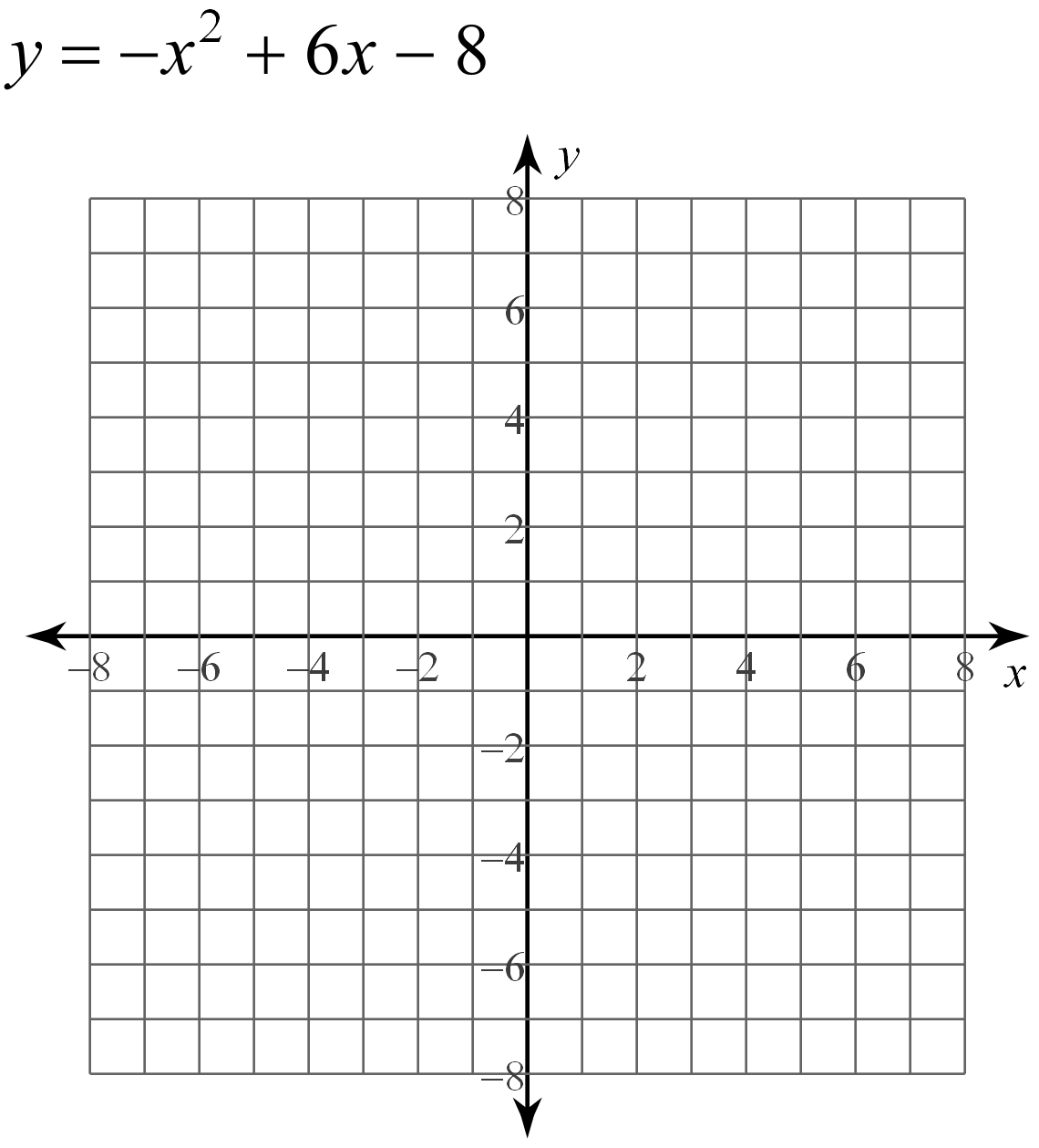 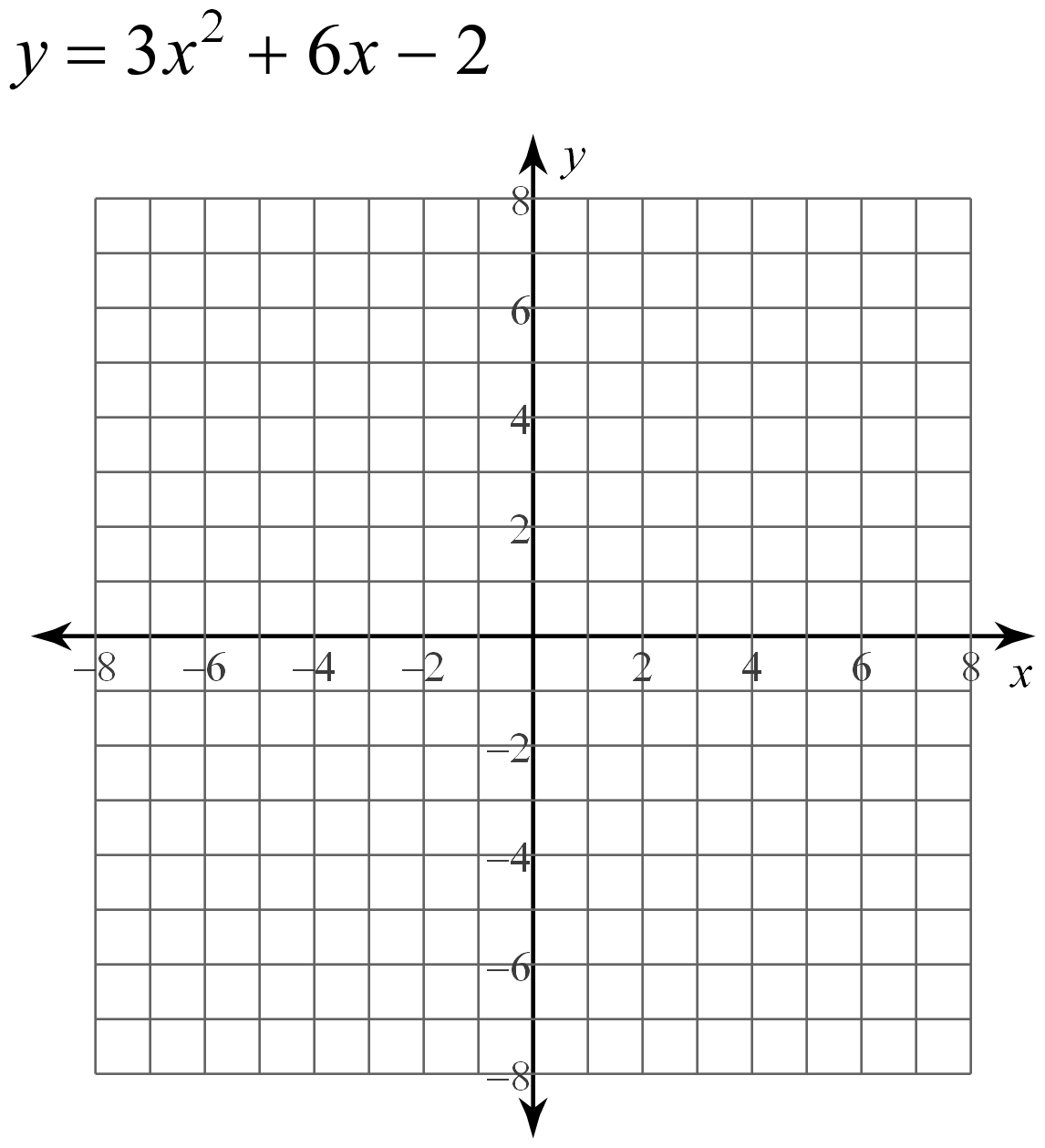 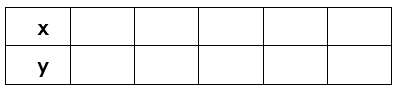 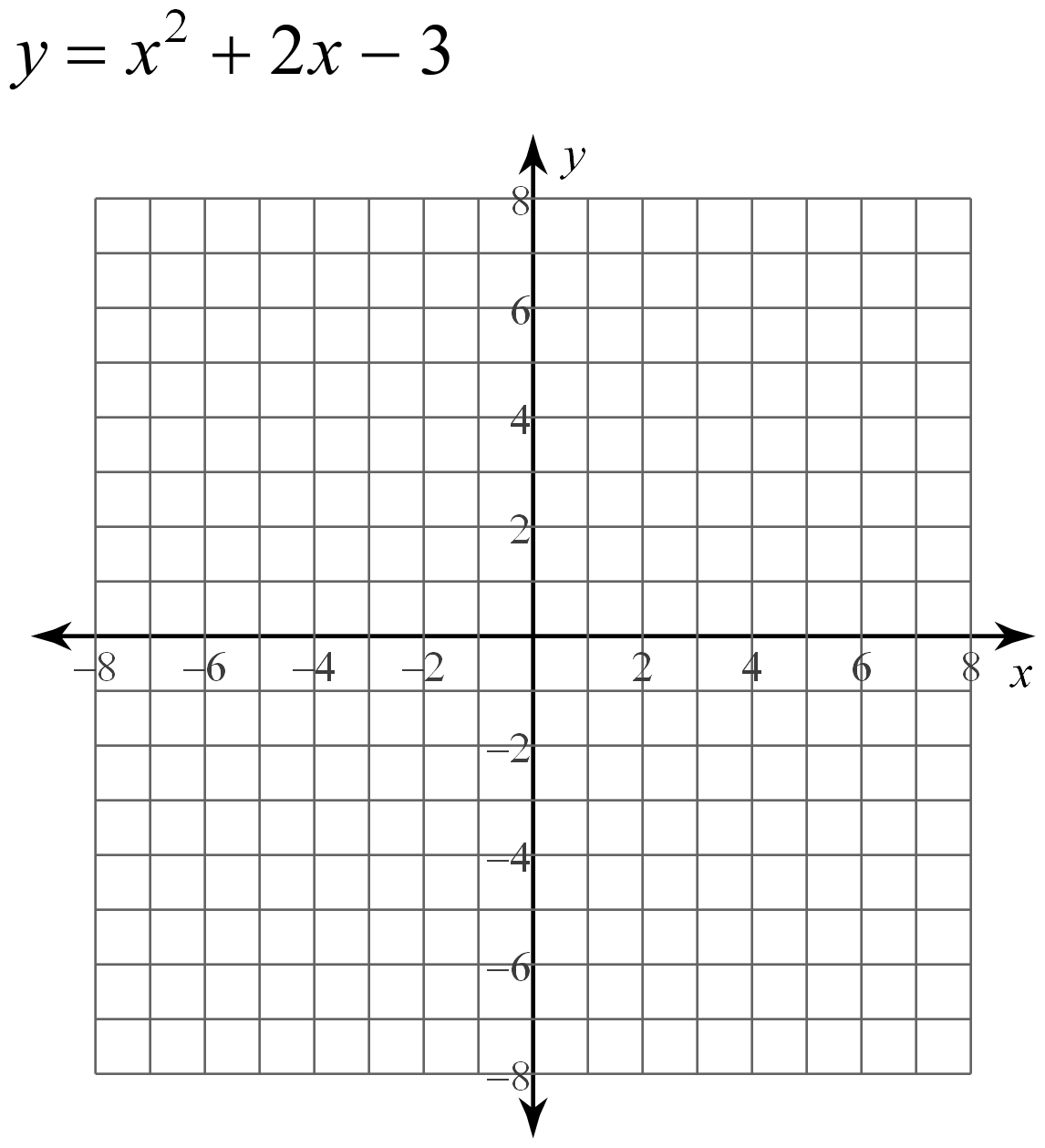 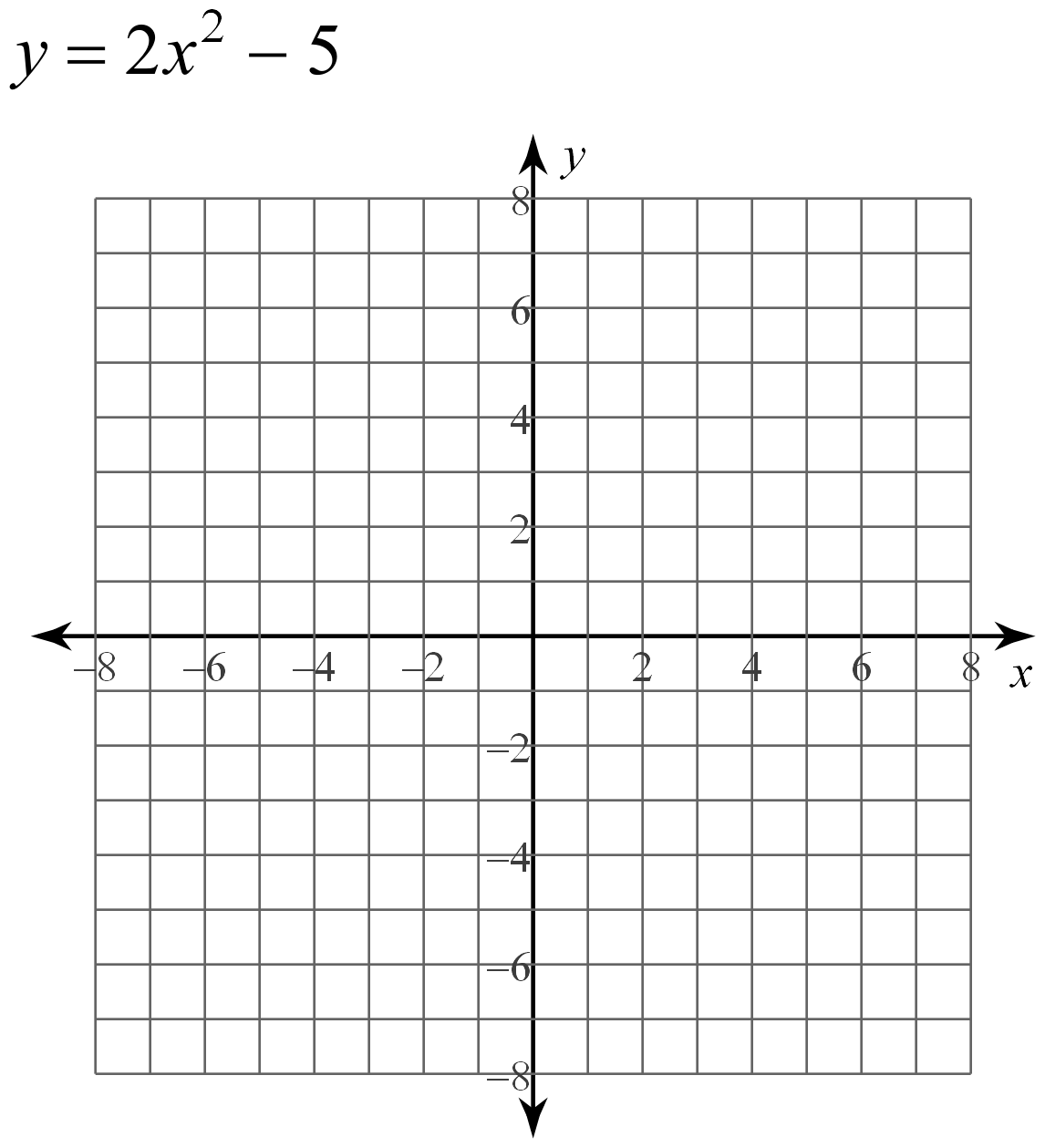 Graph the following quadratic functions given in vertex form.  (Unit 11 Day 2 Notes)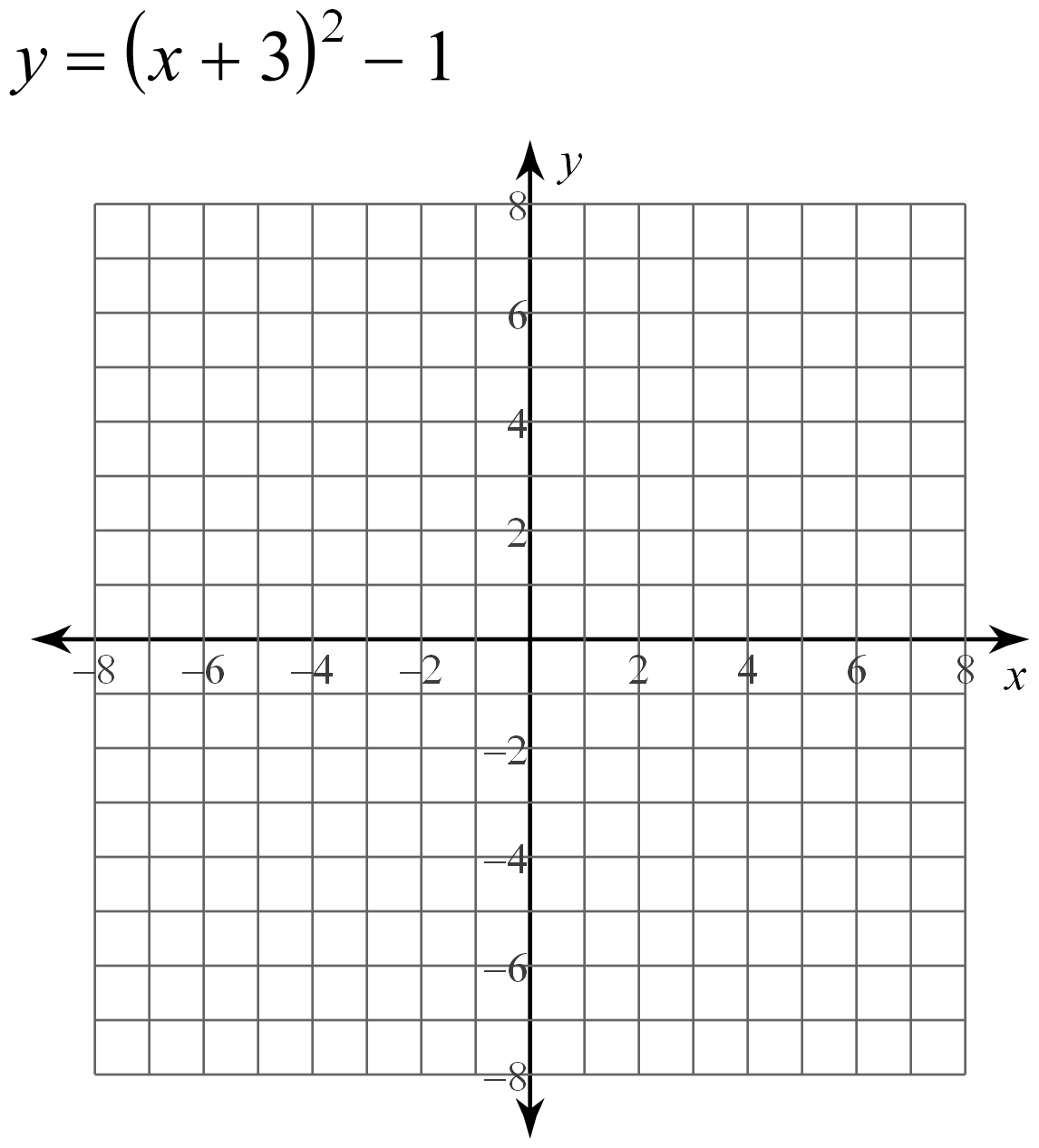 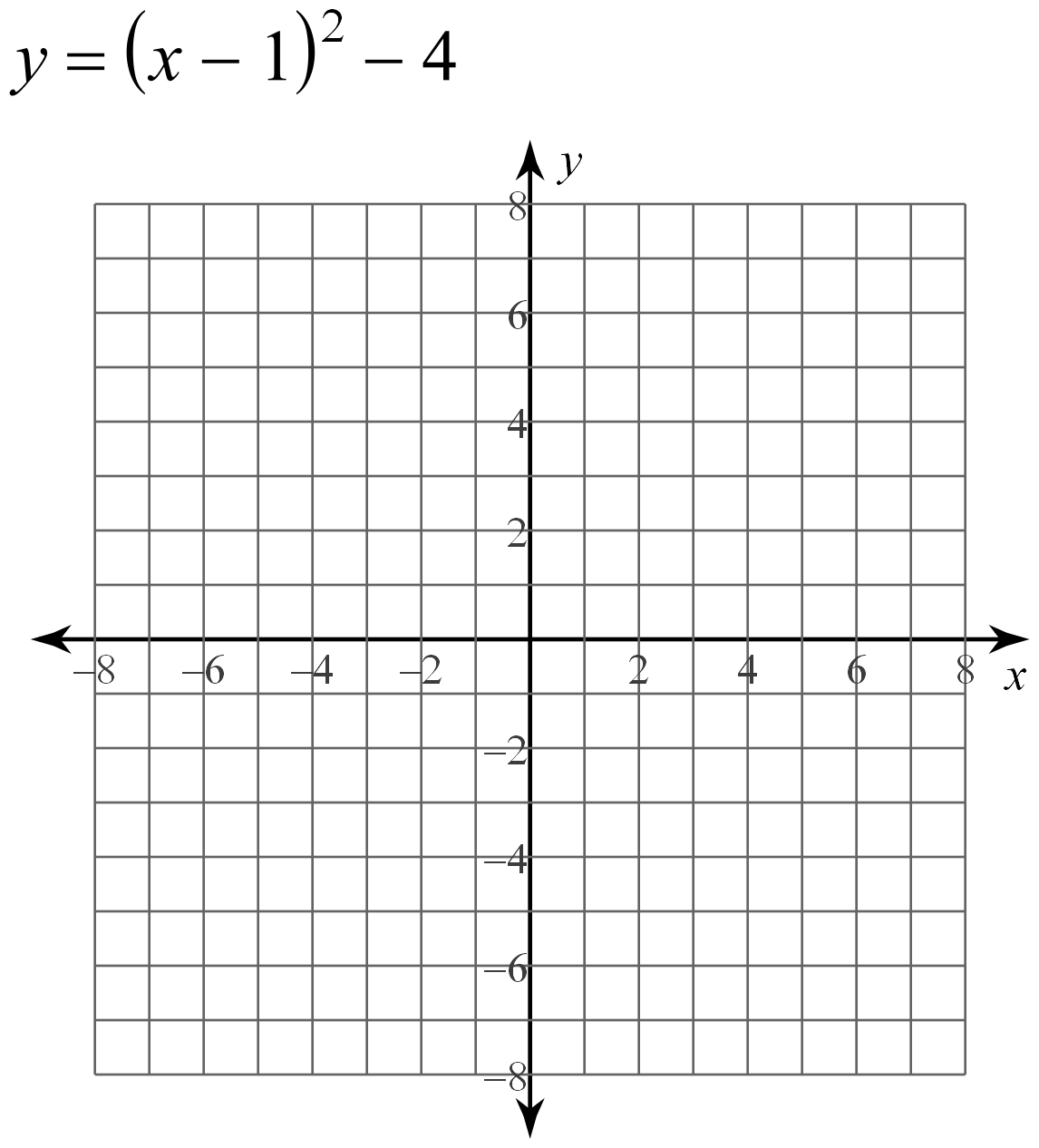 